天津“健康码”明白纸一、“健康码”申请1.天津市民和拟入津人员可通过以下两种渠道自主自愿申请“健康码”，按照提示填写健康信息，核对并确认无误后提交：（1）通过各大手机应用市场搜索或扫码下载并登录“津心办”APP，完成用户注册后，进入“健康码”；（2）通过各大手机应用市场搜索或扫码下载并登录“支付宝”APP，搜索“津心办”小程序，实名认证后，进入“健康码”。2.外籍人士可通过各大手机应用市场搜索或扫码下载并登录“支付宝”APP，实名认证后，搜索“津心办天津健康码”进行申领。二、“健康码”生成系统根据申请人提交信息和相关数据比对校验，自动生成红绿橙三色“健康码”，可在“津心办”APP或“津心办”支付宝小程序中查看；外籍人士通过支付宝首页“卡包”-“证件”进行查看。三、“健康码”使用“绿码”人员亮码出入全市各小区、企业、机场（含候机厅）、车站（含火车、长途客运候车室）、农贸市场、大型超市、商场、门脸店铺、学校、银行等人员流动性较大、可能产生聚集的场所，以及地铁、公交、长途客车、出租车、网约车等公共交通工具，体温检测正常可出行和复工；“橙码”人员严格落实居家医学观察要求，自觉接受社区管理；“红码”人员由相关机构和社区严格管控。“红码”“橙码”人员满足疫情防控条件正常后转为“绿码”。出入医疗卫生机构人员以及无码人员按原有方式通行。市民可拨打服务热线88908890进行咨询。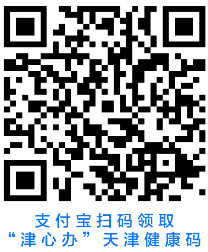 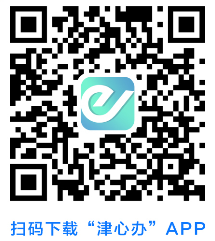 